  KAMRAN R. KHAN	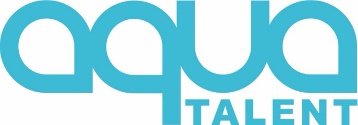 SAG-AFTRA			          (310)859-8889          (949)735-7522Info@KamranRKhan.comHeight: 6’									 Hair: ShavedWeight: 170 lbs.								 Eyes: Brown Hindi (Native), Urdu (Native) and English (Native) Indian, Pakistani, Persian and Middle EasternFILMFILMFILMFILMBOYS IN THE HOOD (Short)   SupportingAnthony FalleroniAnthony FalleroniTHE KNOWING OF ALI (Short)Supporting Faizan KareemFaizan Kareem
TELEVISION
TELEVISION
TELEVISION
TELEVISIONS.W.A.T.Co-StarCBSCBSNCIS LACo-Star  CBSCBSLEGENDSCo-Star TNTTNTTHE BRINKCo-Star HBOHBO
WEBSERIES
WEBSERIES
WEBSERIES
WEBSERIESBOOK CLUBFatik (Recurring)Novel Ruby/HULUNovel Ruby/HULUVOICEOVER (Partial List)DISNEY ON ICE (Live Show)AladdinAladdinDisneyUNCHARTED (Video Game)Indian InsurgentsIndian InsurgentsNaughty DogFAR CRY 4 (Video Game)Bus DriverBus DriverUbisoftLEXUS (Television/Radio Commercials)Hindi AnnouncerHindi AnnounceriWGroup, Inc.MCDONALD’S (Television Commercials)Urdu AnnouncerUrdu AnnounceriWGroup, Inc.WESTERN UNION (Television Commercials)Indian AnnouncerIndian AnnouncerWestern UnionTRAININGKALMENSON AND KALMENSONVoiceovers for Actors, AnimationVoiceovers for Actors, AnimationScott Holst, Steve StaleyEDGE STUDIOPrivate CoachingPrivate CoachingDavid Goldberg, Noelle RomanoLANGUAGESACCENTS